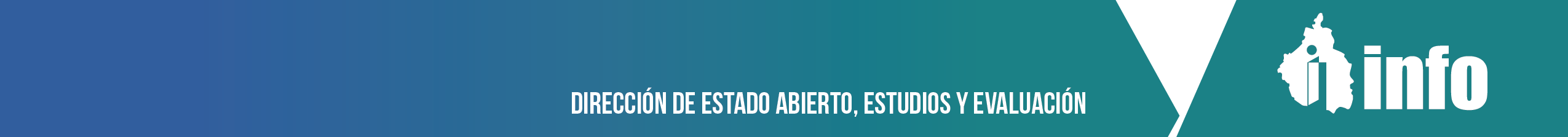 Resultados de la verificación por sujeto obligadoNo se registra información en el periodo, toda vez que la verificación que se realiza a los sujetos obligados de conformidad con lo establecido en el artículo 152 de la Ley de Transparencia, Acceso a la Información Pública y Rendición de Cuentas de la Ciudad de México, se encuentra en proceso de integración de resultados de la 1ra Evaluación Vinculante 2022, misma que se refiere a la solventación de las observaciones y recomendaciones a la información de 2020 derivadas de la 2da. Evaluación Vinculante 2021.La información estará disponible en la siguiente dirección electrónica: http://www.infocdmx.org.mx/evaluacioncdmx/